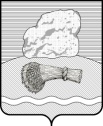 РОССИЙСКАЯ ФЕДЕРАЦИЯКалужская областьДуминичский районСельская Дума сельского поселения«ДЕРЕВНЯ ДУБРОВКА»РЕШЕНИЕ «03» октября 2023 года                                                                                     № 24                                                                        Об индексации тарифных ставок, окладов  (базовых окладов) работников органов  местного самоуправления сельского поселения «Деревня Дубровка»Руководствуясь статьей 134 Трудового кодекса Российской Федерации, Уставом сельского поселения «Деревня Дубровка», сельская Дума сельского поселения «Деревня Дубровка» РЕШИЛА:1. Проиндексировать с 1 октября 2023 года на 5,5 процента:1.1. размеры окладов обеспечивающих работников органов местного самоуправления сельского поселения «Деревня Дубровка», определенные приложением № 1 к Положению о системе оплаты труда работников органов местного самоуправления сельского поселения «Деревня Дубровка», замещающих должности, не являющиеся муниципальными должностями муниципальной службы, и работников, осуществляющих профессиональную деятельность по должностям служащих и по профессиям рабочих, утвержденному решением сельской Думы сельского поселения «Деревня Дубровка» от 26.06.2018 № 18;1.2. размеры окладов служащих и рабочих органов местного самоуправления сельского поселения «Деревня Дубровка», определенные приложением № 2 к Положению о системе оплаты труда работников органов местного самоуправления сельского поселения «Деревня Дубровка», замещающих должности, не являющиеся муниципальными должностями муниципальной службы, и работников, осуществляющих профессиональную деятельность по должностям служащих и по профессиям рабочих, утвержденному решением сельской Думы сельского поселения «Деревня Дубровка» от 26.06.2018 № 18;2. Установить, что при индексации тарифных ставок, окладов (базовых окладов) работников органов местного самоуправления сельского поселения «Деревня Дубровка» их размеры подлежат округлению до целого рубля в сторону увеличения.        3.  Настоящее Решение вступает в законную силу со дня его обнародования и подлежит размещению на официальном сайте органов местного самоуправления сельского поселения «Деревня Дубровка» https://ddubrovka.ru/ и распространяется на правоотношения, возникшие с 01.10.2023 года. Глава сельского поселения                                                           О.В. Ермакова Приложение № 1к Положению о системе оплаты труда работников органов местного самоуправления сельского поселения «Деревня Дубровка», замещающих должности, не являющиеся муниципальными должностями муниципальной службы и работников, осуществляющих профессиональную деятельность по должностям служащих и по профессиям рабочихРазмеры окладовобеспечивающих работников  органов местного самоуправления сельского поселения «Деревня Дубровка»Приложение № 2к Положению о системе оплаты труда работников органов местного самоуправления сельского поселения «Деревня Дубровка», замещающих должности, не являющиеся муниципальными должностями муниципальной службы и работников, осуществляющих профессиональную деятельность по должностям служащих и по профессиям рабочихРазмеры окладовслужащих и рабочих органов местного самоуправления сельского поселения «Деревня Дубровка»Наименование должностиРазмеры окладов, руб.Инспектор (специалист по ведению первичного воинского учета)6392№ п/пПрофессиональная квалификационная группа/квалификационный уровеньРазмеры окладов, руб.1Должности, отнесенные к  профессионально-квалификационной группе (далее –ПКГ) «Общеотраслевые профессии рабочих первого уровня»1 квалификационный уровень5967